平昌县市场主体年报操作指南一、年报方式（一）网上填报企业、农民专业合作社登陆“国家企业信用信息公示系统（四川）”（https://sc.gsxt.gov.cn/index.html），逐项如实填报。（二）纸质填报有条件的个体工商户要通过网上填报。不具备网上填报条件的个体工商户，也可以直接向辖区市场监管所报送纸质年报。二、网上填报具体步骤如下第一步:访问年报网（https://sc.gsxt.gov.cn/index.html）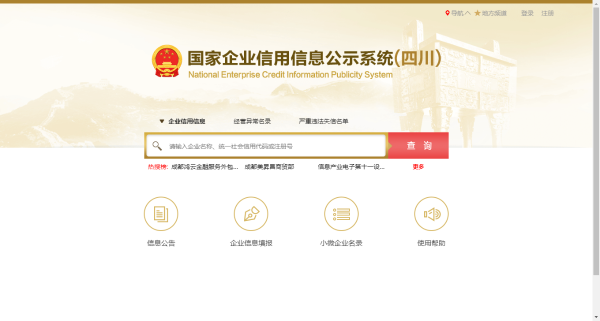 第二步:注册并登陆,点击“企业信息填报”图标,即可进入企业年报。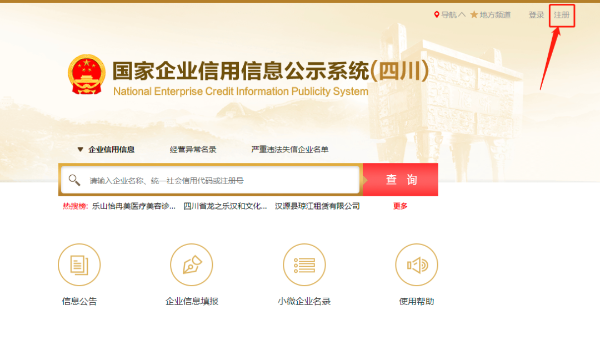 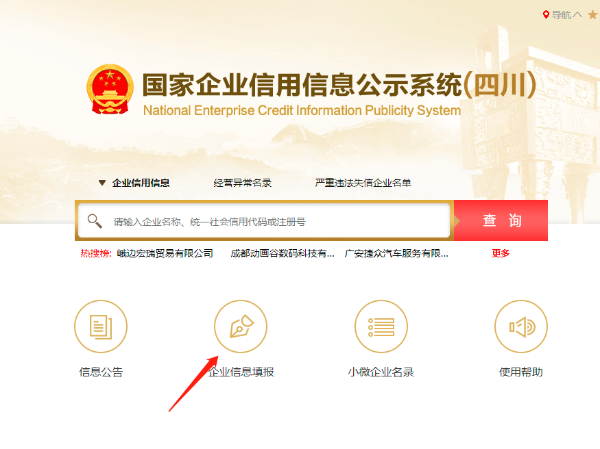 第三步:点击“年度报告填写”。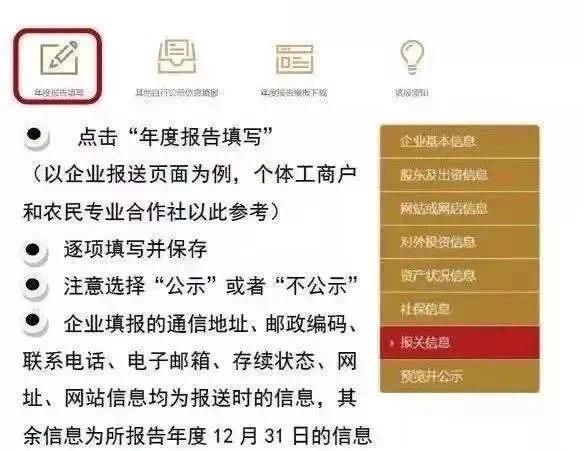 第四步:提交并公示。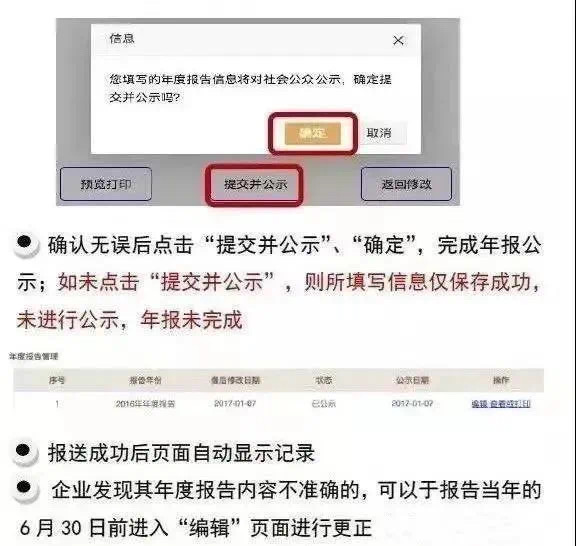 第五步:查询结果。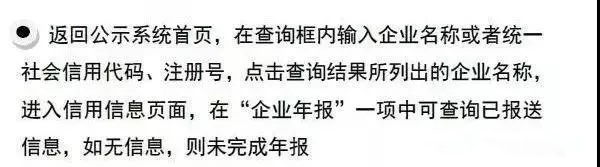 